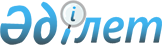 "2020-2022 жылдарға арналған қалалық бюджет туралы" Тараз қалалық мәслихатының 2019 жылғы 20 желтоқсандағы №54-3 шешіміне өзгерістер енгізу туралыЖамбыл облысы Тараз қалалық мәслихатының 2020 жылғы 23 қазандағы № 64-3 шешімі. Жамбыл облысының Әділет департаментінде 2020 жылғы 29 қазанда № 4774 болып тіркелді
      Қазақстан Республикасының 2008 жылғы 4 желтоқсандағы Бюджет кодексінің 109 бабына және "Қазақстан Республикасындағы жергілікті мемлекеттік басқару және өзін-өзі басқару туралы" Қазақстан Республикасының 2001 жылғы 23 қаңтардағы Заңының 6 бабына сәйкес Тараз қалалық мәслихаты ШЕШІМ ҚАБЫЛДАДЫ:
      1. "2020-2022 жылдарға арналған қалалық бюджет туралы" Тараз қалалық мәслихатының 2019 жылғы 20 желтоқсандағы № 54-3 шешіміне (Нормативтік құқықтық актілердің мемлекеттік тіркеу тізілімінде № 4480 болып тіркелген, электрондық түрде 2019 жылдың 31 желтоқсанында Қазақстан Республикасы нормативтік құқықтық актілерінің эталондық бақылау банкінде жарияланған) келесі өзгерістер енгізілсін:
      1 тармақта:
      1) тармақшадағы "72 621 427" сандары "73 616 859" сандарымен ауыстырылсын;
      "12 025 696" сандары "12 436 993" сандарымен ауыстырылсын;
      "183 008" сандары "154 711" сандарымен ауыстырылсын;
      "3 369 975" сандары "5 035 510" сандарымен ауыстырылсын;
      "56 742 748" сандары "55 989 645" сандарымен ауыстырылсын;
      2) тармақшадағы "94 737 772" сандары "92 857 667" сандарымен ауыстырылсын; 
      4) тармақшадағы "447 983" сандары "651 983" сандарымен ауыстырылсын;
      "447 983" сандары "651 983" сандарымен ауыстырылсын;
      5) тармақшадағы "-22 564 328" сандары "-19 892 791" сандарымен ауыстырылсын;
      6) тармақшадағы "22 564 328" сандары "19 892 791" сандарымен ауыстырылсын;
      "24 497 598" сандары "22 949 596" сандарымен ауыстырылсын;
      "3 956 562" сандары "5 080 097" сандарымен ауыстырылсын.
      2 тармақта:
      "441 273" сандары "579 822" сандарымен ауыстырылсын.
      Аталған шешімнің 1 қосымшасы осы шешімнің қосымшасына сәйкес жаңа редакцияда мазмұндалсын.
      2. Осы шешімнің орындалуына бақылау және интернет-ресурстарында жариялауды қалалық мәслихаттың бюджет және қаланың әлеуметтік-экономикалық дамуы жөніндегі тұрақты комиссиясына жүктелсін.
      3. Осы шешім әділет органдарында мемлекеттік тіркелген күннен бастап күшіне енеді және 2020 жылдың 1 қаңтарынан қолданысқа енгізіледі. Тараз қаласының 2020 жылға арналған бюджеті
					© 2012. Қазақстан Республикасы Әділет министрлігінің «Қазақстан Республикасының Заңнама және құқықтық ақпарат институты» ШЖҚ РМК
				
      Тараз қалалық
мәслихаты сессиясының төрағасы 

Ш. Усенбаев

      Тараз қалалық мәслихаты
хатшысының міндетін атқарушы 

Ж. Жексембиев
Тараз қалалық мәслихатының
2019 жылғы 20 желтоқсандағы
№ 54-3 шешіміне 1 қосымша
Санаты
Санаты
Сомасы, мың теңге
Сыныбы
Сыныбы
Сыныбы
Сомасы, мың теңге
Iшкi сыныбы
Iшкi сыныбы
Сомасы, мың теңге
Атауы
Сомасы, мың теңге
1
1
1
2
3
І. КІРІСТЕР
73616859
1
САЛЫҚТЫҚ ТҮСІМДЕР
12436993
01
Табыс салығы
5325020
1
Корпоративтік табыс салығы
2118187
2
Жеке табыс салығы
3206833
03
Әлеуметтiк салық
2729492
1
Әлеуметтік салық
2729492
04
Меншiкке салынатын салықтар
3436874
1
Мүлiкке салынатын салықтар
1840221
3
Жер салығы
253054
4
Көлiк құралдарына салынатын салық
1343389
5
Бірыңғай жер салығы
210
05
Тауарларға, жұмыстарға және қызметтерге салынатын iшкi салықтар
512819
2
Акциздер
41120
3
Табиғи және басқа да ресурстарды пайдаланғаны үшiн түсетiн түсiмдер
123000
4
Кәсiпкерлiк және кәсiби қызметтi жүргiзгенi үшiн алынатын алымдар
336692
5
Ойын бизнесіне салық 
12007
07
Басқа да салықтар
91876
1
Басқа да салықтар
91876
08
Заңдық маңызы бар әрекеттерді жасағаны және (немесе) оған уәкілеттігі бар мемлекеттік органдар немесе лауазымды адамдар құжаттар бергені үшін алынатын міндетті төлемдер
340912
1
Мемлекеттік баж
340912
2
САЛЫҚТЫҚ ЕМЕС ТҮСІМДЕР
154711
01
Мемлекеттік меншіктен түсетін кірістер
52886
1
Мемлекеттік кәсіпорындардың таза кірісі бөлігінің түсімдері
27
4
Мемлекет меншігінде тұрған, заңды тұлғалардағы қатысу үлесіне кірістер
1791
5
Мемлекет меншігіндегі мүлікті жалға беруден түсетін кірістер
50577
9
Мемлекет меншігінен түсетін басқа да кірістер
491
03
Мемлекеттік бюджеттен қаржыландырылатын мемлекеттік мекемелер ұйымдастыратын мемлекеттік сатып алуды өткізуден түсетін ақша түсімдері
644
1
Мемлекеттік бюджеттен қаржыландырылатын мемлекеттік мекемелер ұйымдастыратын мемлекеттік сатып алуды өткізуден түсетін ақша түсімдері
644
04
Мемлекеттік бюджеттен қаржыландырылатын, сондай-ақ Қазақстан Республикасы Ұлттық Банкінің бюджетінен (шығыстар сметасынан) ұсталатын және қаржыландырылатын мемлекеттік мекемелер салатын айыппұлдар, өсімпұлдар, санкциялар, өндіріп алулар
32568
1
Мұнай секторы ұйымдарынан түсетін түсімдерді қоспағанда, мемлекеттік бюджеттен қаржыландырылатын, сондай-ақ Қазақстан Республикасы Ұлттық Банкінің бюджетінен (шығыстар сметасынан) ұсталатын және қаржыландырылатын мемлекеттік мекемелер салатын айыппұлдар, өсімпұлдар, санкциялар, өндіріп алулар
32568
06
Басқа да салықтық емес түсiмдер
68613
1
Басқа да салықтық емес түсiмдер
68613
3
НЕГІЗГІ КАПИТАЛДЫ САТУДАН ТҮСЕТІН ТҮСІМДЕР
5035510
01
Мемлекеттік мекемелерге бекітілген мемлекеттік мүлікті сату
4594523
1
Мемлекеттік мекемелерге бекітілген мемлекеттік мүлікті сату
4594523
03
Жердi және материалдық емес активтердi сату
440987
1
Жерді сату
346080
2
Материалдық емес активтерді сату 
94907
4
ТРАНСФЕРТТЕРДІҢ ТҮСІМДЕРІ
55989645
02
Мемлекеттiк басқарудың жоғары тұрған органдарынан түсетiн трансферттер
55989645
2
Облыстық бюджеттен түсетiн трансферттер
55989645
Функционалдық топ
Функционалдық топ
Функционалдық топ
Функционалдық топ
Сомасы, мың теңге
Бюджеттік бағдарламалардың әкiмшiсi
Бюджеттік бағдарламалардың әкiмшiсi
Бюджеттік бағдарламалардың әкiмшiсi
Сомасы, мың теңге
Бағдарлама
Бағдарлама
Сомасы, мың теңге
 Атауы 
Сомасы, мың теңге
1
1
1
2
3
ІІ. ШЫҒЫНДАР
92857667
01
Жалпы сипаттағы мемлекеттiк қызметтер
901051
112
Аудан (облыстық маңызы бар қала) мәслихатының аппараты
47565
001
Аудан (облыстық маңызы бар қала) мәслихатының қызметін қамтамасыз ету жөніндегі қызметтер
47521
003
Мемлекеттік органның күрделі шығыстары
44
122
Аудан (облыстық маңызы бар қала) әкімінің аппараты
428577
001
Аудан (облыстық маңызы бар қала) әкімінің қызметін қамтамасыз ету жөніндегі қызметтер
418228
003
Мемлекеттік органның күрделі шығыстары
6610
009
Ведомстволық бағыныстағы мемлекеттік мекемелер мен ұйымдардың күрделі шығыстары
3739
452
Ауданның (облыстық маңызы бар қаланың) қаржы бөлімі
196000
001
Ауданның (облыстық маңызы бар қаланың) бюджетін орындау және коммуналдық меншігін басқару саласындағы мемлекеттік саясатты іске асыру жөніндегі қызметтер
53189
003
Салық салу мақсатында мүлікті бағалауды жүргізу
11500
010
Жекешелендіру, коммуналдық меншікті басқару, жекешелендіруден кейінгі қызмет және осыған байланысты дауларды реттеу 
4200
018
Мемлекеттік органның күрделі шығыстары
111
028
Коммуналдық меншікке мүлікті сатып алу
127000
453
Ауданның (облыстық маңызы бар қаланың) экономика және бюджеттік жоспарлау бөлімі
57382
001
Экономикалық саясатты, мемлекеттік жоспарлау жүйесін қалыптастыру және дамыту саласындағы мемлекеттік саясатты іске асыру жөніндегі қызметтер
56522
004
Мемлекеттік органның күрделі шығыстары
860
458
Ауданның (облыстық маңызы бар қаланың) тұрғын үй-коммуналдық шаруашылығы, жолаушылар көлігі және автомобиль жолдары бөлімі
132506
001
Жергілікті деңгейде тұрғын үй-коммуналдық шаруашылығы, жолаушылар көлігі және автомобиль жолдары саласындағы мемлекеттік саясатты іске асыру жөніндегі қызметтер
132506
494
Ауданның (облыстық маңызы бар қаланың) кәсіпкерлік және өнеркәсіп бөлімі
39021
001
Жергілікті деңгейде кәсіпкерлікті және өнеркәсіпті дамыту саласындағы мемлекеттік саясатты іске асыру жөніндегі қызметтер
38208
003
Мемлекеттік органның күрделі шығыстары
813
02
Қорғаныс
9590
122
 Аудан (облыстық маңызы бар қала) әкімінің аппараты
9590
005
Жалпыға бірдей әскери міндетті атқару шеңберіндегі іс-шаралар
8187
006
Аудан (облыстық маңызы бар қала) ауқымындағы төтенше жағдайлардың алдын алу және оларды жою
1403
03
Қоғамдық тәртіп, қауіпсіздік, құқықтық, сот, қылмыстық-атқару қызметі
159722
467
Ауданның (облыстық маңызы бар қаланың) құрылыс бөлімі
1021
066
Қоғамдық тәртіп пен қауіпсіздік объектілерін салу
1021
458
Ауданның (облыстық маңызы бар қаланың) тұрғын үй-коммуналдық шаруашылығы, жолаушылар көлігі және автомобиль жолдары бөлімі
158701
021
Елдi мекендерде жол қозғалысы қауiпсiздiгін қамтамасыз ету
158701
04
Бiлiм беру
38854420
464
Ауданның (облыстық маңызы бар қаланың) білім бөлімі
8540774
009
Мектепке дейінгі тәрбие мен оқыту ұйымдарының қызметін қамтамасыз ету
3341765
040
Мектепке дейінгі білім беру ұйымдарында мемлекеттік білім беру тапсырысын іске асыруға
5199009
467
Ауданның (облыстық маңызы бар қаланың) құрылыс бөлімі
4106
037
Мектепке дейiнгi тәрбие және оқыту объектілерін салу және реконструкциялау
4106
464
Ауданның (облыстық маңызы бар қаланың) білім бөлімі
26509336
003
Жалпы білім беру
25702977
006
Балаларға қосымша білім беру
806359
465
Ауданның (облыстық маңызы бар қаланың) дене шынықтыру және спорт бөлімі
91606
017
Балалар мен жасөспірімдерге спорт бойынша қосымша білім беру
91606
467
Ауданның (облыстық маңызы бар қаланың) құрылыс бөлімі
870024
024
Бастауыш, негізгі орта және жалпы орта білім беру объектілерін салу және реконструкциялау
870024
464
Ауданның (облыстық маңызы бар қаланың) білім бөлімі
2838574
001
Жергілікті деңгейде білім беру саласындағы мемлекеттік саясатты іске асыру жөніндегі қызметтер
92559
005
Ауданның (облыстық маңызы бар қаланың) мемлекеттік білім беру мекемелер үшін оқулықтар мен оқу-әдiстемелiк кешендерді сатып алу және жеткізу
906199
012
Мемлекеттік органның күрделі шығыстары
6172
015
Жетім баланы (жетім балаларды) және ата-аналарының қамқорынсыз қалған баланы (балаларды) күтіп-ұстауға қамқоршыларға (қорғаншыларға) ай сайынғы ақшалай қаражат төлемі
109823
022
Жетім баланы (жетім балаларды) және ата-анасының қамқорлығынсыз қалған баланы (балаларды) асырап алғаны үшін Қазақстан азаматтарына біржолғы ақша қаражатын төлеуге арналған төлемдер
417
023
Әдістемелік жұмыс
38963
029
Балалар мен жасөспірімдердің психикалық денсаулығын зерттеу және халыққа психологиялық-медициналық-педагогикалық консультациялық көмек көрсету
90644
067
Ведомстволық бағыныстағы мемлекеттік мекемелер мен ұйымдардың күрделі шығыстары
1593797
06
Әлеуметтiк көмек және әлеуметтiк қамсыздандыру
6462615
451
Ауданның (облыстық маңызы бар қаланың) жұмыспен қамту және әлеуметтік бағдарламалар бөлімі
3552665
005
Мемлекеттік атаулы әлеуметтік көмек 
3552665
464
Ауданның (облыстық маңызы бар қаланың) білім бөлімі
136728
030
Патронат тәрбиешілерге берілген баланы (балаларды) асырап бағу 
104000
031
Жетім балаларды және ата-аналарының қамқорынсыз қалған, отбасылық үлгідегі балалар үйлері мен асыраушы отбасыларындағы балаларды мемлекеттік қолдау
32728
451
Ауданның (облыстық маңызы бар қаланың) жұмыспен қамту және әлеуметтік бағдарламалар бөлімі
2404855
002
Жұмыспен қамту бағдарламасы
1200074
006
Тұрғын үйге көмек көрсету
106673
007
Жергілікті өкілетті органдардың шешімі бойынша мұқтаж азаматтардың жекелеген топтарына әлеуметтік көмек
312512
010
Үйден тәрбиеленіп оқытылатын мүгедек балаларды материалдық қамтамасыз ету
18662
013
Белгіленген тұрғылықты жері жоқ тұлғаларды әлеуметтік бейімдеу
120530
014
Мұқтаж азаматтарға үйде әлеуметтiк көмек көрсету
211657
017
Оңалтудың жеке бағдарламасына сәйкес мұқтаж мүгедектердi мiндеттi гигиеналық құралдармен қамтамасыз ету, қозғалуға қиындығы бар бірінші топтағы мүгедектерге жеке көмекшінің және есту бойынша мүгедектерге қолмен көрсететiн тіл маманының қызметтерін ұсыну 
316754
023
Жұмыспен қамту орталықтарының қызметін қамтамасыз ету
117993
451
Ауданның (облыстық маңызы бар қаланың) жұмыспен қамту және әлеуметтік бағдарламалар бөлімі
336501
001
Жергілікті деңгейде халық үшін әлеуметтік бағдарламаларды жұмыспен қамтуды қамтамасыз етуді іске асыру саласындағы мемлекеттік саясатты іске асыру жөніндегі қызметтер 
92502
011
Жәрдемақыларды және басқа да әлеуметтік төлемдерді есептеу, төлеу мен жеткізу бойынша қызметтерге ақы төлеу
10000
021
Мемлекеттік органның күрделі шығыстары 
1232
050
Қазақстан Республикасында мүгедектердің құқықтарын қамтамасыз етуге және өмір сүру сапасын жақсарту
226105
054
Үкіметтік емес ұйымдарда мемлекеттік әлеуметтік тапсырысты орналастыру
1200
067
Ведомстволық бағыныстағы мемлекеттік мекемелер мен ұйымдардың күрделі шығыстары
5462
467
Ауданның (облыстық маңызы бар қаланың) тұрғын үй-коммуналдық шаруашылығы, жолаушылар көлігі және автомобиль жолдары бөлімі
31866
094
Әлеуметтік көмек ретінде тұрғын үй сертификаттарын беру
31866
07
Тұрғын үй-коммуналдық шаруашылық
39253295
458
Ауданның (облыстық маңызы бар қаланың) тұрғын үй-коммуналдық шаруашылығы, жолаушылар көлігі және автомобиль жолдары бөлімі
168442
002
Мемлекеттiк қажеттiлiктер үшiн жер учаскелерiн алып қою, соның iшiнде сатып алу жолымен алып қою және осыған байланысты жылжымайтын мүлiктi иелiктен айыру
167447
033
Инженерлік-коммуникациялық инфрақұрылымды жобалау, дамыту және (немесе) жайластыру
995
463
Ауданның (облыстық маңызы бар қаланың) жер қатынастары бөлімі
135549
016
Мемлекет мұқтажы үшін жер учаскелерін алу
135549
467
Ауданның (облыстық маңызы бар қаланың) құрылыс бөлімі
23362266
003
Коммуналдық тұрғын үй қорының тұрғын үйін жобалау және (немесе) салу, реконструкциялау
18071428
004
Инженерлік-коммуникациялық инфрақұрылымды жобалау, дамыту және (немесе) жайластыру
5290838
491
Ауданның (облыстық маңызы бар қаланың) тұрғын үй қатынастары бөлімі
4841540
001
Жергілікті деңгейде тұрғын үй қоры саласындағы мемлекеттік саясатты іске асыру жөніндегі қызметтер
274909
003
Мемлекеттік органның күрделі шығыстары
1356
005
Мемлекеттік тұрғын үй қорын сақтауды ұйымдастыру
45036
070
Қазақстан Республикасында төтенше жағдай режимінде коммуналдық қызметтерге ақы төлеу бойынша халықтың төлемдерін өтеу
1142190
081
Кондоминиум объектілерінің ортақ мүлкіне күрделі жөндеу жүргізуге кредит беру
3378049
458
Ауданның (облыстық маңызы бар қаланың) тұрғын үй-коммуналдық шаруашылығы, жолаушылар көлігі және автомобиль жолдары бөлімі
2800914
012
Сумен жабдықтау және су бұру жүйесінің жұмыс істеуі
1112561
026
Ауданның (облыстық маңызы бар қаланың) коммуналдық меншігіндегі жылу жүйелерін қолдануды ұйымдастыру
46000
028
Коммуналдық шаруашылығын дамыту
492725
029
Сумен жабдықтау және су бұру жүйелерін дамыту
25253
048
Қаланы және елді мекендерді абаттандыруды дамыту
1124375
467
Ауданның (облыстық маңызы бар қаланың) құрылыс бөлімі
1537118
006
Сумен жабдықтау және су бұру жүйесін дамыту 
1122477
007
Қаланы және елді мекендерді абаттандыруды дамыту
414641
458
Ауданның (облыстық маңызы бар қаланың) тұрғын үй-коммуналдық шаруашылығы, жолаушылар көлігі және автомобиль жолдары бөлімі
6407466
015
Елдi мекендердегі көшелердi жарықтандыру
1050695
016
Елдi мекендердiң санитариясын қамтамасыз ету
1556392
017
Жерлеу орындарын ұстау және туыстары жоқ адамдарды жерлеу
2600
018
Елдi мекендердi абаттандыру және көгалдандыру
3797779
08
Мәдениет, спорт, туризм және ақпараттық кеңістiк
1260542
455
Ауданның (облыстық маңызы бар қаланың) мәдениет және тілдерді дамыту бөлімі
270576
003
Мәдени-демалыс жұмысын қолдау
270576
467
Ауданның (облыстық маңызы бар қаланың) құрылыс бөлімі
421459
011
Мәдениет объектілерін дамыту
421459
465
Ауданның (облыстық маңызы бар қаланың) дене шынықтыру және спорт бөлімі
34318
001
Жергілікті деңгейде дене шынықтыру және спорт саласындағы мемлекеттік саясатты іске асыру жөніндегі қызметтер
27393
004
Мемлекеттік органның күрделі шығыстары
21
005
Ұлттық және бұқаралық спорт түрлерін дамыту
2166
006
Аудандық (облыстық маңызы бар қалалық) деңгейде спорттық жарыстар өткiзу
4112
007
Әртүрлi спорт түрлерi бойынша аудан (облыстық маңызы бар қала) құрама командаларының мүшелерiн дайындау және олардың облыстық спорт жарыстарына қатысуы
626
467
Ауданның (облыстық маңызы бар қаланың) құрылыс бөлімі
22500
008
Cпорт объектілерін дамыту
22500
455
Ауданның (облыстық маңызы бар қаланың) мәдениет және тілдерді дамыту бөлімі
189415
006
Аудандық (қалалық) кiтапханалардың жұмыс iстеуi
186121
007
Мемлекеттiк тiлдi және Қазақстан халқының басқа да тiлдерін дамыту
3294
456
Ауданның (облыстық маңызы бар қаланың) ішкі саясат бөлімі
15000
002
Мемлекеттік ақпараттық саясат жүргізу жөніндегі қызметтер
15000
455
Ауданның (облыстық маңызы бар қаланың) мәдениет және тілдерді дамыту бөлімі
79123
001
Жергілікті деңгейде тілдерді және мәдениетті дамыту саласындағы мемлекеттік саясатты іске асыру жөніндегі қызметтер
52449
032
Ведомстволық бағыныстағы мемлекеттік мекемелер мен ұйымдардың күрделі шығыстары
26674
456
Ауданның (облыстық маңызы бар қаланың) ішкі саясат бөлімі
228151
001
Жергілікті деңгейде ақпарат, мемлекеттілікті нығайту және азаматтардың әлеуметтік сенімділігін қалыптастыру саласында мемлекеттік саясатты іске асыру жөніндегі қызметтер
127786
003
Жастар саясаты саласында іс-шараларды іске асыру
98776
006
Мемлекеттік органның күрделі шығыстары
1099
032
Ведомстволық бағыныстағы мемлекеттік мекемелер мен ұйымдардың күрделі шығыстары
490
10
Ауыл, су, орман, балық шаруашылығы, ерекше қорғалатын табиғи аумақтар, қоршаған ортаны және жануарлар дүниесін қорғау, жер қатынастары
148281
462
Ауданның (облыстық маңызы бар қаланың) ауыл шаруашылығы бөлімі
35482
001
Жергілікті деңгейде ауыл шаруашылығы саласындағы мемлекеттік саясатты іске асыру жөніндегі қызметтер
33703
006
Мемлекеттік органның күрделі шығыстары
1779
467
Ауданның (облыстық маңызы бар қаланың) құрылыс бөлімі
1666
010
Ауыл шаруашылығы объектілерін дамыту
1666
473
Ауданның (облыстық маңызы бар қаланың) ветеринария бөлімі
42043
001
Жергілікті деңгейде ветеринария саласындағы мемлекеттік саясатты іске асыру жөніндегі қызметтер
25106
005
Мал көмінділерінің (биотермиялық шұңқырлардың) жұмыс істеуін қамтамасыз ету
2439
007
Қаңғыбас иттер мен мысықтарды аулауды және жоюды ұйымдастыру
6546
009
Жануарлардың энзоотиялық аурулары бойынша ветеринариялық іс-шараларды жүргізу
165
010
Ауыл шаруашылығы жануарларын сәйкестендіру жөніндегі іс-шараларды өткізу
771
011
Эпизоотияға қарсы іс-шаралар жүргізу
7016
463
Ауданның (облыстық маңызы бар қаланың) жер қатынастары бөлімі
69090
001
Аудан (облыстық маңызы бар қала) аумағында жер қатынастарын реттеу саласындағы мемлекеттік саясатты іске асыру жөніндегі қызметтер
67386
007
Мемлекеттік органның күрделі шығыстары
1704
11
Өнеркәсіп, сәулет, қала құрылысы және құрылыс қызметі
536334
467
Ауданның (облыстық маңызы бар қаланың) құрылыс бөлімі
121869
001
Жергілікті деңгейде құрылыс саласындағы мемлекеттік саясатты іске асыру жөніндегі қызметтер
120089
017
Мемлекеттік органның күрделі шығыстары 
1780
468
Ауданның (облыстық маңызы бар қаланың) сәулет және қала құрылысы бөлімі
414465
001
Жергілікті деңгейде сәулет және қала құрылысы саласындағы мемлекеттік саясатты іске асыру жөніндегі қызметтер
405020
004
Мемлекеттік органның күрделі шығыстары 
9445
12
Көлiк және коммуникация
4104314
458
Ауданның (облыстық маңызы бар қаланың) тұрғын үй-коммуналдық шаруашылығы, жолаушылар көлігі және автомобиль жолдары бөлімі
4104314
022
Көлік инфрақұрылымын дамыту
6200
023
Автомобиль жолдарының жұмыс істеуін қамтамасыз ету
149457
045
Аудандық маңызы бар автомобиль жолдарын және елді-мекендердің көшелерін күрделі және орташа жөндеу
3597805
037
Әлеуметтік маңызы бар қалалық (ауылдық), қала маңындағы және ауданішілік қатынастар бойынша жолаушылар тасымалдарын субсидиялау
350852
13
Басқалар
885635
458
Ауданның (облыстық маңызы бар қаланың) тұрғын үй-коммуналдық шаруашылығы, жолаушылар көлігі және автомобиль жолдары бөлімі
305813
055
"Бизнестің жол картасы 2025" бизнесті қолдау мен дамытудың бірыңғай бағдарламасы шеңберінде индустриялық инфрақұрылымды дамыту
305813
452
 Ауданның (облыстық маңызы бар қаланың) қаржы бөлімі
579822
012
Ауданның (облыстық маңызы бар қаланың) жергілікті атқарушы органының резерві 
579822
14
Борышқа қызмет көрсету
169465
452
Ауданның (облыстық маңызы бар қаланың) қаржы бөлімі
169465
013
Жергілікті атқарушы органдардың облыстық бюджеттен қарыздар бойынша сыйақылар мен өзге де төлемдерді төлеу бойынша борышына қызмет көрсету
169465
15
Трансферттер
112403
452
Ауданның (облыстық маңызы бар қаланың) қаржы бөлімі
112403
006
Пайдаланылмаған (толық пайдаланылмаған) нысаналы трансферттерді қайтару
48157
024
Заңнаманы өзгертуге байланысты жоғары тұрған бюджеттің шығындарын өтеуге төменгі тұрған бюджеттен ағымдағы нысаналы трансферттер
64205
054
Қазақстан Республикасының Ұлттық қорынан берілетін нысаналы трансферт есебінен республикалық бюджеттен бөлінген пайдаланылмаған (түгел пайдаланылмаған) нысаналы трансферттердің сомасын қайтару
41
Ш. Таза бюджеттік кредиттеу
0
Бюджеттік кредиттер
0
Бюджеттік кредиттерді өтеу
0
IV. Қаржы активтерімен операциялар бойынша сальдо
651983
 Қаржы активтерін сатып алу 
651983
13
Басқалар
651983
458
Ауданның (облыстық маңызы бар қаланың) тұрғын үй-коммуналдық шаруашылығы, жолаушылар көлігі және автомобиль жолдары бөлімі
551983
065
Заңды тұлғалардың жарғылық капиталын қалыптастыру немесе ұлғайту
551983
491
Ауданның (облыстық маңызы бар қаланың) тұрғын үй қатынастары бөлімі
100000
065
Заңды тұлғалардың жарғылық капиталын қалыптастыру немесе ұлғайту
100000
Қаржы активтерін сатудан түсетін түсімдер
0
V. Бюджет тапшылығы (профициті)
-19892791
VI. Бюджет тапшылығын қаржыландыру (профицитін пайдалану)
19892791
Санаты
Санаты
Санаты
Санаты
Сыныбы
Сыныбы
Сыныбы
Iшкi сыныбы
Iшкi сыныбы
Атауы
Сомасы, мың теңге
1
1
1
2
3
7
Қарыздар түсімі
22949596
1
Мемлекеттік ішкі қарыздар 
22949596
2
Қарыз алу келісім-шарттары
22949596
8
Бюджет қаражаттарының пайдаланылатын қалдықтары
2023292
Функционалдық топ
Функционалдық топ
Функционалдық топ
Функционалдық топ
Бюджеттік бағдарламалардың әкiмшiсi
Бюджеттік бағдарламалардың әкiмшiсi
Бюджеттік бағдарламалардың әкiмшiсi
Бағдарлама
Бағдарлама
 Атауы 
Сомасы, мың теңге
1
2
3
16
Қарыздарды өтеу
5080097
452
Ауданның (облыстық маңызы бар қаланың) қаржы бөлімі
5080097
008
Жергілікті атқарушы органның жоғары тұрған бюджет алдындағы борышын өтеу
5080097